Муниципальное автономное дошкольное образовательное учреждениег. Нижневартовск детский сад №80 «Светлячок»Консультация для воспитателейФормирование основ экологической культуры в процессе физического воспитания детей старшего дошкольного возрастаВоспитатель:Перевозчикова Альбина АкрамовнаГ. НижневартовскФормирование основ экологической культуры в процессе физического воспитания детей старшего дошкольного возраста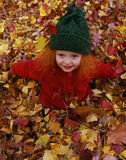 